Jakarta, 01 April 2016Mengetahui, 										Ketua Program Studi,					Dosen Pengampu,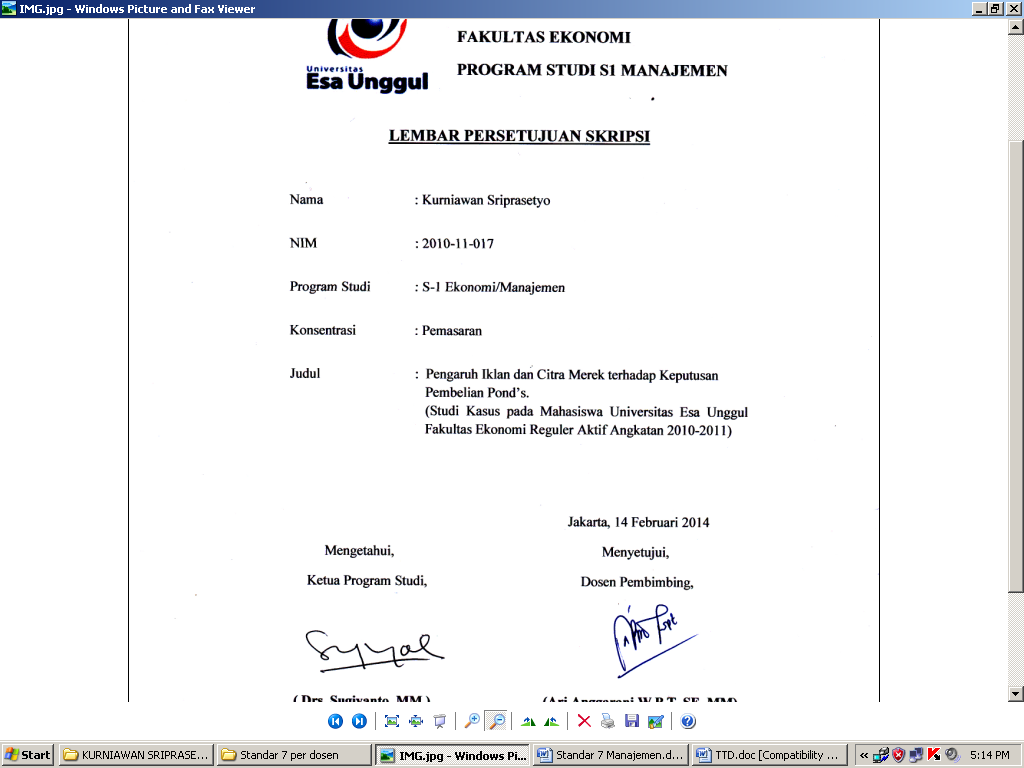          Dr Rokiah Kusumapradja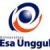 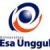 RENCANA PEMBELAJARAN SEMESTER GENAP 2016/2017RENCANA PEMBELAJARAN SEMESTER GENAP 2016/2017RENCANA PEMBELAJARAN SEMESTER GENAP 2016/2017RENCANA PEMBELAJARAN SEMESTER GENAP 2016/2017RENCANA PEMBELAJARAN SEMESTER GENAP 2016/2017RENCANA PEMBELAJARAN SEMESTER GENAP 2016/2017RENCANA PEMBELAJARAN SEMESTER GENAP 2016/2017RENCANA PEMBELAJARAN SEMESTER GENAP 2016/2017RENCANA PEMBELAJARAN SEMESTER GENAP 2016/2017PROGRAM STUDI MAGISTER ADMINISTRASI RUMAH SAKIT FAKULTAS ILMU MKESEHATAN PROGRAM STUDI MAGISTER ADMINISTRASI RUMAH SAKIT FAKULTAS ILMU MKESEHATAN PROGRAM STUDI MAGISTER ADMINISTRASI RUMAH SAKIT FAKULTAS ILMU MKESEHATAN PROGRAM STUDI MAGISTER ADMINISTRASI RUMAH SAKIT FAKULTAS ILMU MKESEHATAN PROGRAM STUDI MAGISTER ADMINISTRASI RUMAH SAKIT FAKULTAS ILMU MKESEHATAN PROGRAM STUDI MAGISTER ADMINISTRASI RUMAH SAKIT FAKULTAS ILMU MKESEHATAN PROGRAM STUDI MAGISTER ADMINISTRASI RUMAH SAKIT FAKULTAS ILMU MKESEHATAN PROGRAM STUDI MAGISTER ADMINISTRASI RUMAH SAKIT FAKULTAS ILMU MKESEHATAN PROGRAM STUDI MAGISTER ADMINISTRASI RUMAH SAKIT FAKULTAS ILMU MKESEHATAN UNIVERSITAS ESA UNGGULUNIVERSITAS ESA UNGGULUNIVERSITAS ESA UNGGULUNIVERSITAS ESA UNGGULUNIVERSITAS ESA UNGGULUNIVERSITAS ESA UNGGULUNIVERSITAS ESA UNGGULUNIVERSITAS ESA UNGGULUNIVERSITAS ESA UNGGULMata kuliahMata kuliahMata kuliah:MANAJEMEN AKUNTANSI KEUANGAN MANAJEMEN AKUNTANSI KEUANGAN MANAJEMEN AKUNTANSI KEUANGAN Kode MKKode MK:MARS 208Mata kuliah prasyaratMata kuliah prasyaratMata kuliah prasyarat:Bobot MKBobot MK:3 SKSDosen PengampuDosen PengampuDosen Pengampu:Dr. MF. ARROZI ADHIKARA, SE, MSi, CADr. MF. ARROZI ADHIKARA, SE, MSi, CADr. MF. ARROZI ADHIKARA, SE, MSi, CAKode DosenKode Dosen:5731Alokasi WaktuAlokasi WaktuAlokasi Waktu:Tatap muka 14 x 150 menit, tidak ada praktik, tidak ada onlineTatap muka 14 x 150 menit, tidak ada praktik, tidak ada onlineTatap muka 14 x 150 menit, tidak ada praktik, tidak ada onlineTatap muka 14 x 150 menit, tidak ada praktik, tidak ada onlineTatap muka 14 x 150 menit, tidak ada praktik, tidak ada onlineTatap muka 14 x 150 menit, tidak ada praktik, tidak ada onlineTatap muka 14 x 150 menit, tidak ada praktik, tidak ada onlineCapaian PembelajaranCapaian PembelajaranCapaian Pembelajaran:     Mampu untuk menganalisis transaksi, membuat jurnal penyesuaian dan jurnal koreksi, hingga mampu menyelesaikan siklus akuntansi dan menyusun laporan keuangan sesuai dengan Standar Akuntansi Keuangan yang berlaku.    Mampu untuk menerapkan teori, konsep dan teknik ataupun metode yang ada dalam manajemen keuangan, serta mampu untuk menganalisis dan memecahkan persoalan keuangan perusahaan, baik dalam kaitan proses pengambilan keputusan investasi, maupun pendanaan perusahaan     Mampu untuk menganalisis transaksi, membuat jurnal penyesuaian dan jurnal koreksi, hingga mampu menyelesaikan siklus akuntansi dan menyusun laporan keuangan sesuai dengan Standar Akuntansi Keuangan yang berlaku.    Mampu untuk menerapkan teori, konsep dan teknik ataupun metode yang ada dalam manajemen keuangan, serta mampu untuk menganalisis dan memecahkan persoalan keuangan perusahaan, baik dalam kaitan proses pengambilan keputusan investasi, maupun pendanaan perusahaan     Mampu untuk menganalisis transaksi, membuat jurnal penyesuaian dan jurnal koreksi, hingga mampu menyelesaikan siklus akuntansi dan menyusun laporan keuangan sesuai dengan Standar Akuntansi Keuangan yang berlaku.    Mampu untuk menerapkan teori, konsep dan teknik ataupun metode yang ada dalam manajemen keuangan, serta mampu untuk menganalisis dan memecahkan persoalan keuangan perusahaan, baik dalam kaitan proses pengambilan keputusan investasi, maupun pendanaan perusahaan     Mampu untuk menganalisis transaksi, membuat jurnal penyesuaian dan jurnal koreksi, hingga mampu menyelesaikan siklus akuntansi dan menyusun laporan keuangan sesuai dengan Standar Akuntansi Keuangan yang berlaku.    Mampu untuk menerapkan teori, konsep dan teknik ataupun metode yang ada dalam manajemen keuangan, serta mampu untuk menganalisis dan memecahkan persoalan keuangan perusahaan, baik dalam kaitan proses pengambilan keputusan investasi, maupun pendanaan perusahaan     Mampu untuk menganalisis transaksi, membuat jurnal penyesuaian dan jurnal koreksi, hingga mampu menyelesaikan siklus akuntansi dan menyusun laporan keuangan sesuai dengan Standar Akuntansi Keuangan yang berlaku.    Mampu untuk menerapkan teori, konsep dan teknik ataupun metode yang ada dalam manajemen keuangan, serta mampu untuk menganalisis dan memecahkan persoalan keuangan perusahaan, baik dalam kaitan proses pengambilan keputusan investasi, maupun pendanaan perusahaan     Mampu untuk menganalisis transaksi, membuat jurnal penyesuaian dan jurnal koreksi, hingga mampu menyelesaikan siklus akuntansi dan menyusun laporan keuangan sesuai dengan Standar Akuntansi Keuangan yang berlaku.    Mampu untuk menerapkan teori, konsep dan teknik ataupun metode yang ada dalam manajemen keuangan, serta mampu untuk menganalisis dan memecahkan persoalan keuangan perusahaan, baik dalam kaitan proses pengambilan keputusan investasi, maupun pendanaan perusahaan     Mampu untuk menganalisis transaksi, membuat jurnal penyesuaian dan jurnal koreksi, hingga mampu menyelesaikan siklus akuntansi dan menyusun laporan keuangan sesuai dengan Standar Akuntansi Keuangan yang berlaku.    Mampu untuk menerapkan teori, konsep dan teknik ataupun metode yang ada dalam manajemen keuangan, serta mampu untuk menganalisis dan memecahkan persoalan keuangan perusahaan, baik dalam kaitan proses pengambilan keputusan investasi, maupun pendanaan perusahaanSESIKEMAMPUANAKHIRKEMAMPUANAKHIRMATERI PEMBELAJARANMATERI PEMBELAJARANBENTUK PEMBELAJARAN SUMBER PEMBELAJARANSUMBER PEMBELAJARANINDIKATORPENILAIANINDIKATORPENILAIANINDIKATORPENILAIAN1Mampu menjelaskan lingkungan bisnis akuntansi dan keluaran akuntansi beserta fungsinya Mampu menjelaskan lingkungan bisnis akuntansi dan keluaran akuntansi beserta fungsinya Accounting in ActionWhat is accounting ?The building blocks of accountingThe basic accounting equationUsing the accounting equationFinancial statementsAccounting in ActionWhat is accounting ?The building blocks of accountingThe basic accounting equationUsing the accounting equationFinancial statements- Presentasi- Small Grup      Diskusi- studi kasusJerry J.Weygandt ,Jerry J., Paul D.Kimmel, Donald E.Kieso,Financial Accounting IFRS, 5nd edition, John Wiley,  2015 (Kie)Ikatan Akuntan Indonesia, PernyataanStandar Akuntansi Keuangan, 2017Jerry J.Weygandt ,Jerry J., Paul D.Kimmel, Donald E.Kieso,Financial Accounting IFRS, 5nd edition, John Wiley,  2015 (Kie)Ikatan Akuntan Indonesia, PernyataanStandar Akuntansi Keuangan, 2017Peserta didik menguasai Mampu menjelaskan lingkungan bisnis akuntansi dan keluaran akuntansi beserta fungsinya Peserta didik menguasai Mampu menjelaskan lingkungan bisnis akuntansi dan keluaran akuntansi beserta fungsinya Peserta didik menguasai Mampu menjelaskan lingkungan bisnis akuntansi dan keluaran akuntansi beserta fungsinya 2Mampu menerapkan transaksi bisnis ke dalam pencatatan akuntansi perusahaan Mampu menerapkan transaksi bisnis ke dalam pencatatan akuntansi perusahaan The recording process The accountsSteps in the recording processThe recording process illustratedThe trial balanceThe recording process The accountsSteps in the recording processThe recording process illustratedThe trial balance- Presentasi- Small Grup      Diskusi- studi kasusJerry J.Weygandt ,Jerry J., Paul D.Kimmel, Donald E.Kieso,Financial Accounting IFRS, 5nd edition, John Wiley,  2015 (Kie)Ikatan Akuntan Indonesia, PernyataanStandar Akuntansi Keuangan, 2017Jerry J.Weygandt ,Jerry J., Paul D.Kimmel, Donald E.Kieso,Financial Accounting IFRS, 5nd edition, John Wiley,  2015 (Kie)Ikatan Akuntan Indonesia, PernyataanStandar Akuntansi Keuangan, 2017Peserta didik Mampu menerapkan transaksi bisnis ke dalam pencatatan akuntansi perusahaan Peserta didik Mampu menerapkan transaksi bisnis ke dalam pencatatan akuntansi perusahaan Peserta didik Mampu menerapkan transaksi bisnis ke dalam pencatatan akuntansi perusahaan 3Mampu menganalisis transaksi bisnis yang tidak biasa dalam alokasi pengakuan akuntansi Mampu menganalisis transaksi bisnis yang tidak biasa dalam alokasi pengakuan akuntansi Adjusting the accountsTiming issuesThe basics of adjusting entriesThe adjusted Trial Balance and Financial StatementsAlternative treatment of prepaid expenses and unearned revenuesAdjusting the accountsTiming issuesThe basics of adjusting entriesThe adjusted Trial Balance and Financial StatementsAlternative treatment of prepaid expenses and unearned revenues- Presentasi- Small Grup      Diskusi- studi kasusJerry J.Weygandt ,Jerry J., Paul D.Kimmel, Donald E.Kieso,Financial Accounting IFRS, 5nd edition, John Wiley,  2015 (Kie)Ikatan Akuntan Indonesia, PernyataanStandar Akuntansi Keuangan, 2017Jerry J.Weygandt ,Jerry J., Paul D.Kimmel, Donald E.Kieso,Financial Accounting IFRS, 5nd edition, John Wiley,  2015 (Kie)Ikatan Akuntan Indonesia, PernyataanStandar Akuntansi Keuangan, 2017Peserta didik aktif mampu Mampu menganalisis transaksi bisnis yang tidak biasa dalam alokasi pengakuan akuntansiPeserta didik aktif mampu Mampu menganalisis transaksi bisnis yang tidak biasa dalam alokasi pengakuan akuntansiPeserta didik aktif mampu Mampu menganalisis transaksi bisnis yang tidak biasa dalam alokasi pengakuan akuntansi4Mampu membuat working sheet dalam proses penyusunan laporan keuangan Mampu membuat working sheet dalam proses penyusunan laporan keuangan Completing the accounting cycle.Using a worksheetClosing the booksSummary of the accounting cycleCompleting the accounting cycle.Using a worksheetClosing the booksSummary of the accounting cycle- Presentasi- Small Grup      Diskusi- studi kasusJerry J.Weygandt ,Jerry J., Paul D.Kimmel, Donald E.Kieso,Financial Accounting IFRS, 5nd edition, John Wiley,  2015 (Kie)Ikatan Akuntan Indonesia, PernyataanStandar Akuntansi Keuangan, 2017Jerry J.Weygandt ,Jerry J., Paul D.Kimmel, Donald E.Kieso,Financial Accounting IFRS, 5nd edition, John Wiley,  2015 (Kie)Ikatan Akuntan Indonesia, PernyataanStandar Akuntansi Keuangan, 2017Peserta didik Mampu membuat working sheet dalam proses penyusunan laporan keuanganPeserta didik Mampu membuat working sheet dalam proses penyusunan laporan keuanganPeserta didik Mampu membuat working sheet dalam proses penyusunan laporan keuangan5Mampu membuat working sheet dalam proses penyusunan laporan keuangan Mampu membuat working sheet dalam proses penyusunan laporan keuangan Completing the accounting cycleThe classified statement of financial positionSummary of the accounting cycleReversing entriesCompleting the accounting cycleThe classified statement of financial positionSummary of the accounting cycleReversing entries- Presentasi- Small Grup      Diskusi- studi kasusJerry J.Weygandt ,Jerry J., Paul D.Kimmel, Donald E.Kieso,Financial Accounting IFRS, 5nd edition, John Wiley,  2015 (Kie)Ikatan Akuntan Indonesia, PernyataanStandar Akuntansi Keuangan, 2017Jerry J.Weygandt ,Jerry J., Paul D.Kimmel, Donald E.Kieso,Financial Accounting IFRS, 5nd edition, John Wiley,  2015 (Kie)Ikatan Akuntan Indonesia, PernyataanStandar Akuntansi Keuangan, 2017Peserta didik Mampu membuat working sheet dalam proses penyusunan laporan keuanganPeserta didik Mampu membuat working sheet dalam proses penyusunan laporan keuanganPeserta didik Mampu membuat working sheet dalam proses penyusunan laporan keuangan6Memahami dan mampu menjelaskan dengan tepat akuntansi rumah sakitMemahami dan mampu menjelaskan dengan tepat akuntansi rumah sakitAccounting for hospital Hospital operationsRecording purchases Recording sales Completing the accounting cycleForms of financial statementsPeriodic inventory systemWorksheet for hospitalAccounting for hospital Hospital operationsRecording purchases Recording sales Completing the accounting cycleForms of financial statementsPeriodic inventory systemWorksheet for hospital- Presentasi- Small Grup      Diskusi- studi kasusJerry J.Weygandt ,Jerry J., Paul D.Kimmel, Donald E.Kieso,Financial Accounting IFRS, 5nd edition, John Wiley,  2015 (Kie)Ikatan Akuntan Indonesia, PernyataanStandar Akuntansi Keuangan, 2017Jerry J.Weygandt ,Jerry J., Paul D.Kimmel, Donald E.Kieso,Financial Accounting IFRS, 5nd edition, John Wiley,  2015 (Kie)Ikatan Akuntan Indonesia, PernyataanStandar Akuntansi Keuangan, 2017Peserta didik Memahami dan mampu menjelaskan dengan tepat akuntansi rumah sakit.Peserta didik Memahami dan mampu menjelaskan dengan tepat akuntansi rumah sakit.Peserta didik Memahami dan mampu menjelaskan dengan tepat akuntansi rumah sakit.7Mampu menyusun laporan keuangan rumah sakit sesuai Standar Akuntansi Keuangan Mampu menyusun laporan keuangan rumah sakit sesuai Standar Akuntansi Keuangan Finacial Statements- Laba Rugi- Neraca- Arus Kas- Perubahan Modal- Catatan Atas Laporan KeuanganFinacial Statements- Laba Rugi- Neraca- Arus Kas- Perubahan Modal- Catatan Atas Laporan Keuangan- Presentasi- Small Grup      Diskusi- studi kasusJerry J.Weygandt ,Jerry J., Paul D.Kimmel, Donald E.Kieso,Financial Accounting IFRS, 5nd edition, John Wiley,  2015 (Kie)Ikatan Akuntan Indonesia, PernyataanStandar Akuntansi Keuangan, 2017Jerry J.Weygandt ,Jerry J., Paul D.Kimmel, Donald E.Kieso,Financial Accounting IFRS, 5nd edition, John Wiley,  2015 (Kie)Ikatan Akuntan Indonesia, PernyataanStandar Akuntansi Keuangan, 2017Peserta didik Mampu menyusun laporan keuangan rumah sakit sesuai Standar Akuntansi Keuangan Peserta didik Mampu menyusun laporan keuangan rumah sakit sesuai Standar Akuntansi Keuangan Peserta didik Mampu menyusun laporan keuangan rumah sakit sesuai Standar Akuntansi Keuangan 8Mampu mengukur dan menganalisis tentang kondisi keuangan rumah sakit  Mampu mengukur dan menganalisis tentang kondisi keuangan rumah sakit  Financial Statement AnalysisBasics of financial statement analysisHorizontal analysisVertical analysisRatio analysisEarning power and irregular itemsQuality of earningsFinancial Statement AnalysisBasics of financial statement analysisHorizontal analysisVertical analysisRatio analysisEarning power and irregular itemsQuality of earnings- Presentasi- Small Grup      Diskusi- studi kasusBrealey, Richard A., Myers, Stewart C., & Marcus, Alan J., Fundamentals of Corporate Finance, 2nd Edition, Irwin-McGraw Hill, 1999 (BM),Brigham, Eugene F., Fundamentals of Financial Management, The Dryden Press. (BE)Brealey, Richard A., Myers, Stewart C., & Marcus, Alan J., Fundamentals of Corporate Finance, 2nd Edition, Irwin-McGraw Hill, 1999 (BM),Brigham, Eugene F., Fundamentals of Financial Management, The Dryden Press. (BE)Peserta didik mampu Mampu mengukur dan menganalisis tentang kondisi keuangan rumah sakit  Peserta didik mampu Mampu mengukur dan menganalisis tentang kondisi keuangan rumah sakit  Peserta didik mampu Mampu mengukur dan menganalisis tentang kondisi keuangan rumah sakit  9Mampu mengukur dan menganalisis tentang kondisi keuangan rumah sakit  Mampu mengukur dan menganalisis tentang kondisi keuangan rumah sakit  Analisa Laporan Keuangan- Kesehatan keuangan rumah sakitAnalisa Laporan Keuangan- Kesehatan keuangan rumah sakit- Presentasi- Small Grup      Diskusi- studi kasusBrealey, Richard A., Myers, Stewart C., & Marcus, Alan J., Fundamentals of Corporate Finance, 2nd Edition, Irwin-McGraw Hill, 1999 (BM),Brigham, Eugene F., Fundamentals of Financial Management, The Dryden Press. (BE)Brealey, Richard A., Myers, Stewart C., & Marcus, Alan J., Fundamentals of Corporate Finance, 2nd Edition, Irwin-McGraw Hill, 1999 (BM),Brigham, Eugene F., Fundamentals of Financial Management, The Dryden Press. (BE)Peserta didik mampu Mampu mengukur dan menganalisis tentang kondisi keuangan rumah sakit  Peserta didik mampu Mampu mengukur dan menganalisis tentang kondisi keuangan rumah sakit  Peserta didik mampu Mampu mengukur dan menganalisis tentang kondisi keuangan rumah sakit  10Mampu mengevaluasi kinerja keuangan rumah sakit Mampu mengevaluasi kinerja keuangan rumah sakit Evaluasi kinerja keuangan perusahaanMemahami sumber dan penggunaan kas dalam laporan arus kasMelakukan analisis rasio keuanganMenghitung dan menginterprestasikan rasio identitas du pontMemahami permasalahan dalam melakukan analisis laporan keuanganKebijakan terkait dengan rencana keuangan jangka panjangEvaluasi kinerja keuangan perusahaanMemahami sumber dan penggunaan kas dalam laporan arus kasMelakukan analisis rasio keuanganMenghitung dan menginterprestasikan rasio identitas du pontMemahami permasalahan dalam melakukan analisis laporan keuanganKebijakan terkait dengan rencana keuangan jangka panjang- Presentasi- Small Grup      Diskusi- studi kasusBrealey, Richard A., Myers, Stewart C., & Marcus, Alan J., Fundamentals of Corporate Finance, 2nd Edition, Irwin-McGraw Hill, 1999 (BM),Brigham, Eugene F., Fundamentals of Financial Management, The Dryden Press. (BE)Brealey, Richard A., Myers, Stewart C., & Marcus, Alan J., Fundamentals of Corporate Finance, 2nd Edition, Irwin-McGraw Hill, 1999 (BM),Brigham, Eugene F., Fundamentals of Financial Management, The Dryden Press. (BE)Peserta didik Mampu memahami bagaimana teknik mengevaluasi kinerja keuangan rumah sakitPeserta didik Mampu memahami bagaimana teknik mengevaluasi kinerja keuangan rumah sakitPeserta didik Mampu memahami bagaimana teknik mengevaluasi kinerja keuangan rumah sakit11Mampu menganalisis  keputusan modal kerja dan membuat proyeksi kebutuhan modal kerja yang likuid Mampu menganalisis  keputusan modal kerja dan membuat proyeksi kebutuhan modal kerja yang likuid Modal Kerja Modal Kerja - Presentasi- Small Grup      Diskusi- studi kasusBrealey, Richard A., Myers, Stewart C., & Marcus, Alan J., Fundamentals of Corporate Finance, 2nd Edition, Irwin-McGraw Hill, 1999 (BM),Brigham, Eugene F., Fundamentals of Financial Management, The Dryden Press. (BE)Brealey, Richard A., Myers, Stewart C., & Marcus, Alan J., Fundamentals of Corporate Finance, 2nd Edition, Irwin-McGraw Hill, 1999 (BM),Brigham, Eugene F., Fundamentals of Financial Management, The Dryden Press. (BE)Peserta didik mampu Mampu menganalisis  keputusan modal kerja dan membuat proyeksi kebutuhan modal kerja yang likuid.Peserta didik mampu Mampu menganalisis  keputusan modal kerja dan membuat proyeksi kebutuhan modal kerja yang likuid.Peserta didik mampu Mampu menganalisis  keputusan modal kerja dan membuat proyeksi kebutuhan modal kerja yang likuid.12Mampu membuat keputusan investasi dalam sebuah analisis evaluasi kelayakan proyekMampu membuat keputusan investasi dalam sebuah analisis evaluasi kelayakan proyekCapital BudgettingCapital Budgetting- Presentasi- Small Grup      Diskusi- studi kasusBrealey, Richard A., Myers, Stewart C., & Marcus, Alan J., Fundamentals of Corporate Finance, 2nd Edition, Irwin-McGraw Hill, 1999 (BM),Brigham, Eugene F., Fundamentals of Financial Management, The Dryden Press. (BE)Brealey, Richard A., Myers, Stewart C., & Marcus, Alan J., Fundamentals of Corporate Finance, 2nd Edition, Irwin-McGraw Hill, 1999 (BM),Brigham, Eugene F., Fundamentals of Financial Management, The Dryden Press. (BE)Peserta didik Mampu membuat keputusan investasi dalam sebuah analisis evaluasi kelayakan proyekPeserta didik Mampu membuat keputusan investasi dalam sebuah analisis evaluasi kelayakan proyekPeserta didik Mampu membuat keputusan investasi dalam sebuah analisis evaluasi kelayakan proyek13Mampu menganalisis  keputusan titik impas pada rumah sakit dan mampu membuat proyeksi target laba untuk rumah sakit  Mampu menganalisis  keputusan titik impas pada rumah sakit dan mampu membuat proyeksi target laba untuk rumah sakit  Break Event PointBreak Event Point- Presentasi- Small Grup      Diskusi- studi kasusBrealey, Richard A., Myers, Stewart C., & Marcus, Alan J., Fundamentals of Corporate Finance, 2nd Edition, Irwin-McGraw Hill, 1999 (BM),Brigham, Eugene F., Fundamentals of Financial Management, The Dryden Press. (BE)Brealey, Richard A., Myers, Stewart C., & Marcus, Alan J., Fundamentals of Corporate Finance, 2nd Edition, Irwin-McGraw Hill, 1999 (BM),Brigham, Eugene F., Fundamentals of Financial Management, The Dryden Press. (BE)Peserta didik Mampu menganalisis  keputusan titik impas pada rumah sakit dan mampu membuat proyeksi target laba untuk rumah sakit  Peserta didik Mampu menganalisis  keputusan titik impas pada rumah sakit dan mampu membuat proyeksi target laba untuk rumah sakit  Peserta didik Mampu menganalisis  keputusan titik impas pada rumah sakit dan mampu membuat proyeksi target laba untuk rumah sakit  14Mampu mengukur dan membuat perhitungan unit biaya pada setiap departemen di rumah sakit Mampu mengukur dan membuat perhitungan unit biaya pada setiap departemen di rumah sakit Unit Cost dan AnalisisUnit Cost dan Analisis- Presentasi- Small Grup      Diskusi- studi kasusBrealey, Richard A., Myers, Stewart C., & Marcus, Alan J., Fundamentals of Corporate Finance, 2nd Edition, Irwin-McGraw Hill, 1999 (BM),Brigham, Eugene F., Fundamentals of Financial Management, The Dryden Press. (BE)Brealey, Richard A., Myers, Stewart C., & Marcus, Alan J., Fundamentals of Corporate Finance, 2nd Edition, Irwin-McGraw Hill, 1999 (BM),Brigham, Eugene F., Fundamentals of Financial Management, The Dryden Press. (BE)Peserta didik Mampu mengukur dan membuat perhitungan unit biaya pada setiap departemen di rumah sakitPeserta didik Mampu mengukur dan membuat perhitungan unit biaya pada setiap departemen di rumah sakitPeserta didik Mampu mengukur dan membuat perhitungan unit biaya pada setiap departemen di rumah sakit